- Профилактика СПИДа.Просвещение подростков по вопросам СПИДа  - лучший способ предотвращения этой болезни. На занятиях даём ясную, правдивую информацию о том, как передаётся этот вирус, как он воздействует на иммунную систему человека, какое влияние оказывает на жизнь каждого человека и на здоровье общества в целом, а также о путях распространения вируса. Ребята смогут сами принимать продуманные решения о том, как вести здоровый образ жизниПо существующим прогнозам рост показателей, связанных с употреблением психоактивных веществ, может продолжаться вплоть до 2005-2010 года.Кроме роста числа лиц, злоупотребляющих наркотическими веществами и больных наркоманией, отмечается увеличение объема негативных медико-социальных последствий наркомании. Это возросшая в 7-11 раз смертность, увеличение в десятки раз числа суицидальных попыток, а также сопутствующих наркомании болезней: в первую очередь СПИДа (в России среди больных СПИДом более 50 проц. наркоманов, в Европе - 70 проц.), инфекционных гепатитов (в России более 90 проц. наркоманов болеют гепатитами), венерических болезней, туберкулеза и других заболеваний. ВИЧ инфекции зарегистрированы не только у подростков и детей в возрасте 11-14 лет, но и у младенцев, заразившихся от ВИЧ инфицированных матерей, больных наркоманией. По данным международной статистики весь круг заболеваний, связанных с наркоманиями, дает около 10% всех смертей и 20 % всех госпитализаций. Таким образом, исходя из возрастных особенностей большинства наркозависимых (13-24 года), под угрозой фактически оказалось будущее страны.СПИД - одна из важнейших и трагических проблем, возникших перед человечеством в конце XX века. Дело не только в том, что в настоящее время в мире официально зарегистрировано более 33,5 млн. больных и многие миллионы инфицированных. СПИД- это сложнейшая научная проблема. Возбудитель СПИДа - вирус иммунодефицита человека (ВИЧ)- относится к ретровирусам, т.е. вирусам, геном которых может встраиваться в геном человека, например в геном клеток крови- лимфоцитов- или клеток мозга. До сих пор неизвестны даже теоретические подходы к решению такой задачи, как очистка генетического аппарата клеток человека от чужеродной (в частности, вирусной) информации. Без решения этой проблемы не будет полной победы над СПИДом. А таких научных вопросов заболевание поставило много… 
Кроме того, СПИД - важнейшая социальная проблема, ведь он не может существовать без общества. Особенно он опасен для молодёжи. 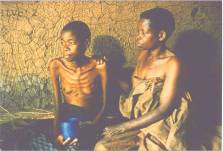 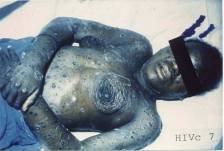 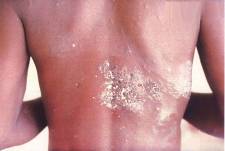 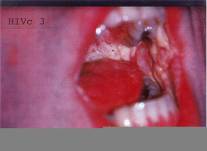 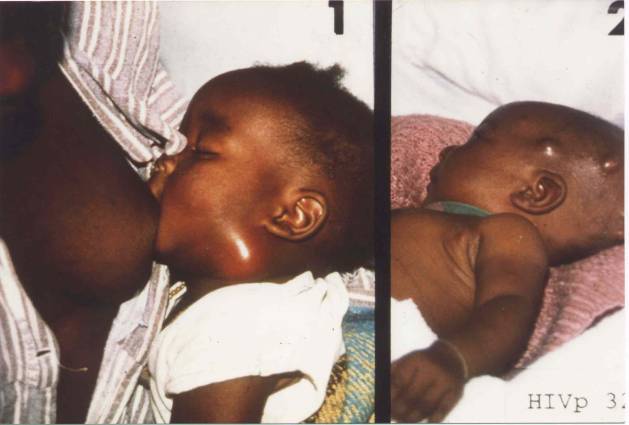 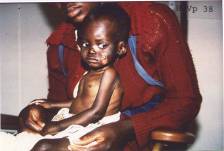 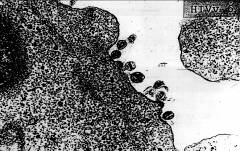 Это микроскопическая фотография. Серая площадь, это белое кровяное тельце со своим ядром (темная часть на окраине). На его краю здесь видны вирусы ВИЧ, которые проникают через клеточную стену.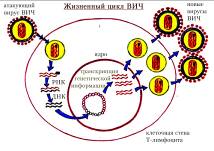 Вирус ВИЧ проникает через клеточную стенку и идёт прямо к ядру. В ядре находиться генетическая информация о том, что белому кровяному тельцу надо делать при атаке инфекции на организм. Когда белое кровяное тельце обнаружит в крови инфекцию, оно начинает очень быстро размножаться и производить антитела. Но когда на него нападет вирус ВИЧ, оно теряет эту способность размножаться и наоборот начнет производить большое количество вируса ВИЧ. Во время своей короткой жизни оно способно производить тысячи новых вирусов ВИЧ. Она станет их "фабрикой". Эти вирусы потом покидают белое кровяное тельце и атакуют другие, ещё здоровые тельца. Каждое такое вторжение в ваш организм окончится только смертью!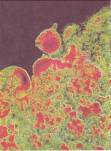 Проникая в организм, вирус в первую очередь поражает иммунные клетки. Затем генетический материал ВИЧ проникает в цитоплазму клетки. Там вирус ведёт себя как настоящий захватчик. Проникая в наследственное вещество клетки-хозяина, он становиться его частью. В таком скрытом виде вирус обнаружить в организме трудно, он никак себя не проявляет, человек не чувствует себя больным. После этого периода вирус снова приходит в активное состояние, образуются все новые молекулы. Новорожденные частицы вируса заражают другие клетки. Так кратко можно описать, что происходит с вирусом СПИДа в организме человека.